Zápis z 31. zasadnutia členov RC Nitra dňa 29. mája 2017 v penzióne Artin Prítomní :  A. Tóth, I. Košalko, J. Dóczy, L. Hetényi, A. Havranová,  D. Hetényi, L. GállVýmenní študenti  :  Andres  CORTES Manriquez,  Ana Laura Magana, Cindy, Ospravedlnení : P. Szabo,   E. Oláh, J. Jakubička, D. Peskovičová, L. Tatar, K. Lacko – Bartoš,  Ľ. Holejšovský, M. Svoreň, G. Tuhý, P. Graffenau, P. Galo,  J. Stoklasa, K. Pieta, V. Miklík, R. Plevka, M. WaldnerDokončili sme organizačnú  prípravu návštevy muzikálu Povolanie pápež dňa 10. júna 2017. Predstavenia sa zúčastnia aj výmenní študenti, ktorí o muzikály  pripravia článok do GN. Ešte sme ponechali v rezerve niekoľko lístkov. Očakávame účasť cca 120 členov a priateľov ROTARY. Informácia o oslavách 90. výročia založenia Rotary klubu Bratislava.Dohodli sme sa, že ukončenie rotariánskeho roka a rozlúčka s výmennými študentmi bude dňa 26. 6. 2017 v ARTINE.Ivan Košalko informoval o rozhovore s ROTARY Naperville, chystá sa oslava 25. výročia nadviazania partnerských vzťahov.Dano Hetényi informoval o ponuke INESS pre záujemcov o vzdelávanie v rámci politickej akadémie. Tono Tóth informoval o renovácii pamätného kameňa a lavičky k 100. výročiu založenia ROTARY hnutia. Ďakujeme.Ďalšie stretnutie RC Nitra bude dňa 5. júna 2017.Ladislav Gáll, prezident Rotary club Nitra 2016/2017
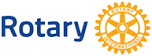 